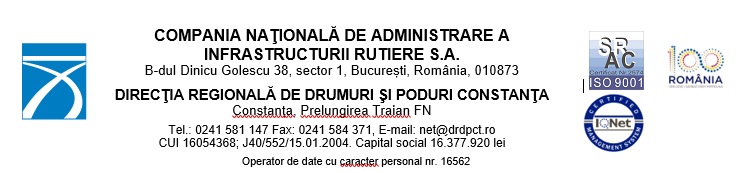 Raport semestrial al activităţii de soluţionare a petiţiilor,conform Legii nr. 233/2002 pentru aprobarea Ordonanţei Guvernului nr. 27/2002 privind reglementarea activităţii de soluţionare a petiţiilorSemestrul al II-lea2018În conformitate cu prevederile art. 14 din Ordonanţa Guvernului nr. 27/2002 privind reglementarea activităţii de soluţionare a petiţiilor, în perioada 1 iulie 2018 – 31 decembrie 2018, D.R.D.P. Constanța a primit și înregistrat un număr total de 37 petiții, arhivate de către Compartimentul Comunicare, din care:Numărul petițiilor soluționate: 37Numărul petițiilor nesoluționate: -Numărul petiţiilor primite în format electronic: 37Numărul petiţiilor primite în format de hârtie: -Numărul petițiilor primite de la persoane fizice: 30Numărul petițiilor primite de la persoane juridice: 7Numărul petițiilor în curs de soluționare la data de 31 decembrie 2018: 1 	Numărul petițiilor clasate: - 